2016年秋季国培市培项目启动会召开8月31日下午， 学院在1019会议室召开2016年秋季国培市培项目启动会。李大圣院长、各相关部门负责人、11项国培市培项目负责人及生活班主任及参加了会议。首先，国培市培项目负责人宋雪菲老师总结了2015—2016学年度国培市培实施情况，并对即将开展的11项国培市培培训开班等相关工作做了布置。随后，财会室慕利亚老师、王丽老师从规范票据、报账程序等方面作了要求。最后，李院长高度肯定了上一学年度国培市培项目培训所取得的成绩，同时强调：一是要严格按照财务制度，进行经费预决算、账务开支及报销工作；二是各项目负责人在实施过程中形式要更加丰富多彩、团队建设要更加重视、学员需求应更快回应；三是加强专业化培训团队建设，形成培训流程化模式，打造学院高品质培训品牌，推进区域教师教育发展。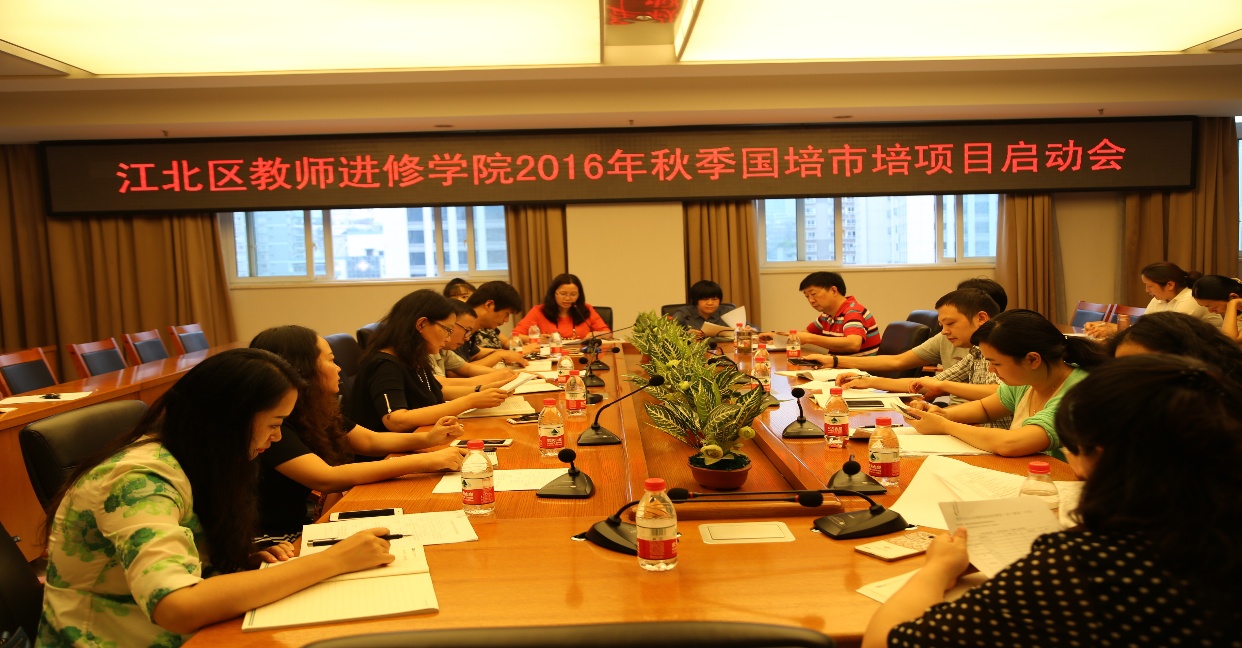 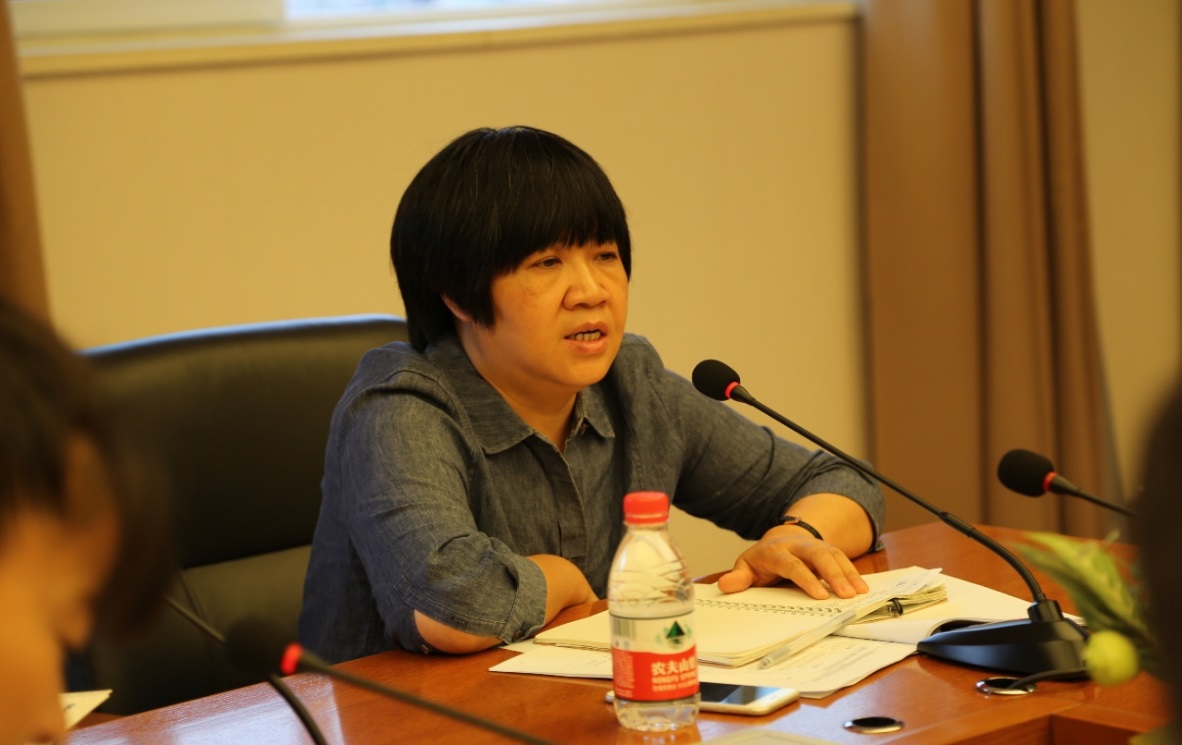 